September 18, 2017Dear Colleagues,On behalf of the Department of Communication and the University of Washington Debate Union, I’d like to invite you to the Northwest Fall Championship at the University of Washington campus in Seattle on November 10-12th, 2017. The Northwest Fall Championship will feature six preli;minary rounds and an appropriate number of outrounds of NDT-CEDA debate on the 2016-2017 CEDA designated topic. We intend to follow the below schedule:FRIDAY, NOVEMBER 102:00PM 	Pairing for Round 1 & 2 3:00PM		Round 15:30PM		Round 2FRIDAY, NOVEMBER 118:00AM 	Pairings for Round 3 & 49:00AM 	Round 311:30AM	Round 42:15PM		Pairings for Round 53:00PM		Round 55:45PM		Pairings for Round 66:30PM		Round 6SUNDAY, NOVEMBER 138:00AM		Pairing Elimination Round 19:00AM		Elimination Round 112:00PM	Elimination Round 23:00PM		Elimination Round 36:00PM		Elimination Round 4Here are some details for the tournament:Food: We are not providing meals at our tournament, except for coffee and some light breakfast items on Saturday and Sunday. We’ll assemble a list of places that deliver and provide them with the packet. Entry Fee: $50.00 per team. Judging: We do not have a pool of judges, so you must bring your own judges or seek to hire them on your own. I can give you names of folks to hire, maybe, if you contact me.Location: The tournament will be held in the Communications Building on the University of Washington campus in Seattle. The address of that building is:4109 E Stevens Way NE, Seattle, WA.We are still working on some facilities things for this weekend, so the tournament may occur in other buildings as well.Parking: The UW-Utah home game occurs on Friday, so parking will be difficult. Under normal conditions, parking is $6 per day on weekends, with permits purchased at any Gatehouse. I am in conversation with UW Transportation services and will update this information soon. Hotel: We do not have a tournament hotel and hotels will be tight because of the home football game. Make a reservation ASAP if you want to attend.The best option is to seek hotel options in Bellevue, across Lake Washington and only about 15 minutes from campus across the world’s longest floating bridge. Divisions: We are currently offering an open division and a novice division. UW will have two or three novices teams that can boost the division.Directions: This is to the CMU building, not to parking.Approaching on I-5 South (from the North):Follow I-5 South to Exit 169 toward NE 45th Street. Merge onto 5th Ave NE. Turn left on NE 45th Street. Follow NE 45th St for about ½ mile until you reach Memorial Way Northeast. Turn right onto Memorial Way Northeast. After ¼ mile turn left onto Stevens Way NE. After ¼ mile, turn RIGHT on Skagit Lane and drive past the Military Science building to the back entrance to CMU, on your left. Approaching from I-5 North (from the North). Follow I-5 South to Exit 169. Merge onto 7th Ave NE. Turn right onto NE 45th Street. Following above directions from here.Approaching from WA-520 (from Bellevue). THIS A TOLL ROUTE.Follow WA-520 across Lake Washington. Take the Montlake Bldv E Exit. Turn right on Montlake Blvd E. You will cross the Montlake Draw Bridge. Stay in the left lane on Montlake. After approximately 1 mile, the road will split. Stay left to get onto 25th Ave NE. After approximately ¼ mile, turn left onto Pend Oreille Road NE. Follow up the hill until the “T” with Stevens Way NE. Take a right on Stevens Way NE. Follow for about 1/8 mile and take a left onto Skagit Lane. Drive past the Military Science building to the back entrance to CMU, on your left. Heads up: Seattle suffers psychologically deleterious traffic because we live on hills with waterways everywhere. Plan accordingly.UW-Utah gametime is TBA.. Best,Michael C. Souders, PhDDirector, University of Washington Debate UnionAttachment: Campus map. CAMPUS MAP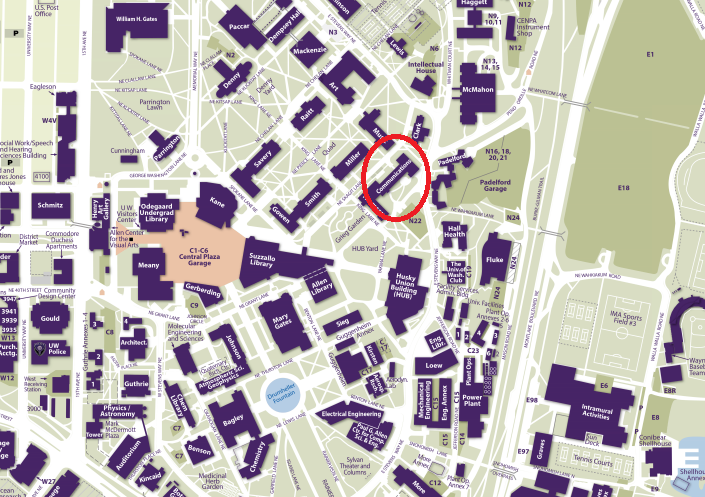 